ΠΡΟΚΗΡΥΞΗ 832/9.4.2015ΑΠΑΝΤΗΣΗ ΣΕ ΕΡΩΤΗΜΑΤΑ ΓΙΑ ΤΟΝ ΠΡΟΧΕΙΡΟ ΔΙΑΓΩΝΙΣΜΟ«Σύμβουλος Τεχνικής Υποστήριξης σε θέματα αναπηρίας και προσβασιμότητας»της Πράξης«Συμβουλευτικές Υπηρεσίες Υποστήριξης για τηνΕξειδίκευση της αναπηρίας και της προσβασιμότητας» με κωδικό ΟΠΣ «495689»στο πλαίσιοτου Ε.Π «ΤΕΧΝΙΚΗ ΥΠΟΣΤΗΡΙΞΗ ΕΦΑΡΜΟΓΗΣ»Από υποψήφιους αναδόχους, ετέθησαν τα παρακάτω ερωτήματα:Σύνολο ερωτημάτων: ένα (1)Ερώτημα: ….Το Ίδρυμα δεν υποχρεούται να γραφτεί σε οποιαδήποτε Επιμελητήριο ή μητρώο. Αρκεί να αναγραφεί αυτό στην Υπεύθυνη Δήλωση που θα προσκομιστεί στα δικαιολογητικά ή χρειάζεστε Ένορκη Βεβαίωση γι’ αυτό;Απάντηση:	Αρκεί να αναγραφεί στην Υπεύθυνη Δήλωση που θα προσκομιστεί με τον φάκελο «Δικαιολογητικά». –ΕΘΝΙΚΗ ΣΥΝΟΜΟΣΠΟΝΔΙΑ ΑΤΟΜΩΝ ΜΕ ΑΝΑΠΗΡΙΑ (Ε.Σ.Α.μεΑ.)ΕΛ. ΒΕΝΙΖΕΛΟΥ 236 Τ.Κ.16341 ΗΛΙΟΥΠΟΛΗ ΑΘΗΝΑΤΗΛ. +30 2109949837 ΦΑΞ +30 2105238967E-MAIL: esamea@otenet.gr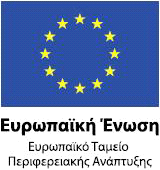 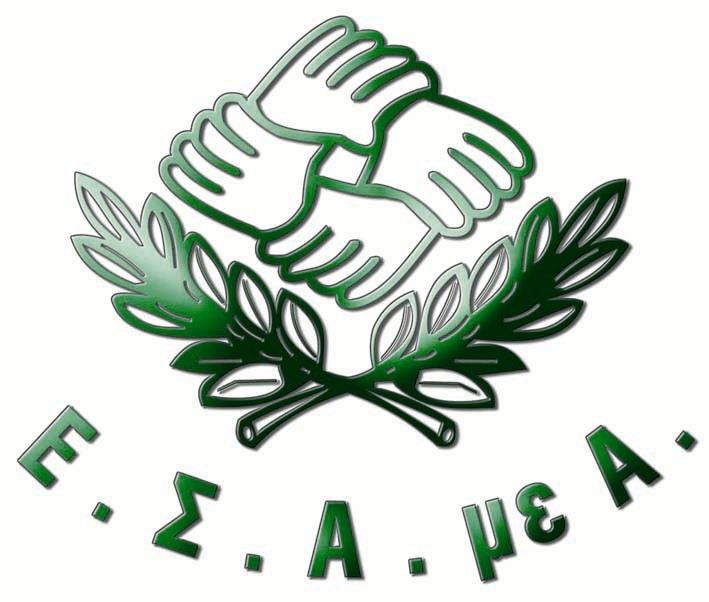 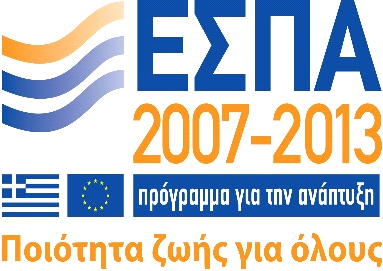 